General Membership Meeting

February 3, 2020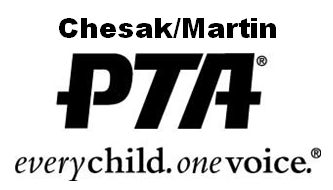 Call to Order
The meeting was called to order at 6:35pm and The Pledge of Allegiance was led by all.Approval of Minutes
Minutes from the September 2019 meeting were unavailable.President’s Report / Correspondence and Special Announcements
Joy Luperini updated everyone on the Glow Dance to be held on April 3rd at Martin Elementary. 
A raffle table will be set up again this year.  Some additional ideas for raffle prizes were time w/ a teacher, reserved parking spot and a 50/50 raffle.  Principals & parents can email any ideas they may have to Joy or Adrienne Lawrence.  We will have families pay via PayPal only this year.  Rick will add the PayPal button to our website for the dance.  A request for teachers to help was asked.  We are to provide what and when to those who volunteer.Wrap packs were discussed.  We weren’t 100% happy with them so we will reach out to the other PTA’s for feedback as all of the schools in the district receive the same supplies from the same company for their wrap packs.  We’d like to talk to the company about donations for those families that are in need and can not afford school supplies, etc.The ECC fundraiser still needs to be scheduled.  Beth Straka will talk to Sheryl Pauwels about reaching out to Joy to find a date.Treasurer’s Report
Amanda Sevcik reminded everyone about using Amazon Smile anytime you order through Amazon.  We received $23 back from them last quarter.  You do have to go through the browser to get to the Chesak/Martin donation link to order and to receive tax free items.Additional financial reports are the Portillo’s Dine ’n Share earning a total of $96.  Chesak & Martin each received $385 and ECC received $192.  
The Fun Run fundraiser this year was a big success. Martin and Chesak will both receive $9,000 from it.
We owe Marlowe Middle School $797 from the wrap pack fundraiser, but after all the payouts we still have $24,000 left in our budget.A discussion on how the new field trip line item should be distributed was held.  It was determined to pay out this year’s allocation of funds to the schools immediately.  Chesak and Martin will each receive $700 to use and ECC will receive $300 for their field trips.  Moving forward we will distribute the field trip money at the start of each school year.Vice Presidents’ Reports
Jennifer Para reported that she had submitted another request for a 5 Below fundraiser to be held between March 30th – April 5th, in time for Easter.
It’s time for the handbook review.  We are to review the behavior section of the handbook and submit any changes/questions to either Dr. Zayas or Mrs. Happold.Principal’s Report
Dr. Zayas – Shared a BIG thank you for all the little things the PTA has been doing for the teachers and staff throughout the year.

Mrs. Happold – the students at Martin were encouraged to write kindness challenge notes to staff, teachers or anyone they felt deserved to be acknowledged during kindness week.  She also relayed a BIG thank you for all the things the PTA does for the teacher & staff.  Mrs. Pauwels, ECC – Beth Straka represented ECC for Mrs. Pauwels.  She started by reporting on the evening’s Culvers fundraiser.  She also shared information on the spirit wear for ECC.  The orders are due by the end of February.  They hosted a Parent Ed day in February focused on the behavioral direction coming into school.  On February 11th there will be a Kindergarten transition meeting held for the parents of next year’s kindergarteners.  They also sent home information on the dual language program being offered to students.Committee Reports
Beautification and Gardening –  No UpdatesMedia – Start spreading the word and posting announcements for board member elections and a new media chairperson as Rick will be leaving us after this school year. Membership – No Updates Spirit Wear – The spring attire is ready and it will be an online only process.  They combined Chesak and Martin together to simplify things and they also consolidated clothes.  They did make some minor changes on the clothes to help them look better.  Next year they will be switching vendors.Communication on the apparel will be sent home to the families and there will also be media blasts sent out by Rick.  The orders will close on February 21st (Monday for late orders) and deliveries will be combined to be sent home with one student if there are multiple students in one family ordering.The Kindergarten shirt design needs to be finalized as well as the amount and sizes.  They were asked to order more small than medium shirts this year.  Email Cristy or Marnie with any feedback on items to be added.Staff Appreciation – Lip Balms were distributed in January.  Working on more surprises to come!Staff Liaison – Jason Osmond, the 5th grade orchestra teacher spoke to the group about their recruitment assembly and the success of the orchestra this year.  The recruitment assembly will be held on April 17th, followed by 4th graders observing the orchestra class April 21st – 22nd and finally, a sign-up session the following week.They will be holding a band concert on May 6th and an Orchestra concert on May 13th.  Raffle tickets for reserved seating at the concerts may be an option for a raffle ticket item at the Glow Dance.
Orchestra has been very successful this year and the 2, 1st year teachers are doing an incredible job.Dine and Share – The McDonald’s dine ‘n share was a huge success, raising $825!  They said that was the most people they’ve had a fundraiser to date.Jersey Mike’s is hosting a fundraiser from February 12th – 14th for Chesak, Martin and ECC.  The students will receive a free sub w/ coupon for a $2 donation.  All donations made will be given back to the schools!The upcoming fundraisers will be Lou Malnati’s in February and Colonial on March 12th.  Since Houlihan’s closed they are looking at other options for the April dine ‘n share.Family Events – The Windy City Bulls event had a low turnout but any ticket that was purchased a $2 donation was given back to us.The next family event night will be a Chicago Wolves hockey game to be held on Sunday, February 23rd against the Rockford Icehogs.  The game is at 3:00 in the afternoon and we raised the cost of the ticket to $21 to include a $5 donation back to the PTA for each ticket sold.Open Floor:  Add a spirit week next year or before the end of the year?  For kindness week next year the PTA should incorporate & sponsor an event for the parents so they are included.   Adjournment:  Meeting adjourned at 7:28pm.Check us out on:www.cmpta158.org
www.facebook.com/cmpta158
www.twitter.com/cmpta158